                      Meghívó             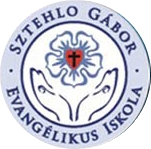 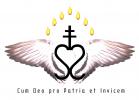 Tisztelt Címzett!„TALENTED LIFE – Közös tehetségfejlesztő program kidolgozása, innovatív oktatási formák megtanulása” címmel kerül megvalósításra az Interreg V-A Szlovákia-Magyarország Együttműködési Program keretében támogatott projekt, a Sztehlo Gábor Evangélikus Óvoda, Általános Iskola és Gimnázium, valamint a Cirkevná spojená škola (Salkaházi Sára Egyházi Iskolaközpont, Szepsi) partnerségében. A projekt 2017. októberében indult, összköltsége közel 140 000 euró, amelynek 85%-át finanszírozta az Európai Fejlesztési Alap.A projekt fókuszában a tehetséges gyerekek fejlesztése állt.  A fő célja – teret biztosítva a tapasztalatok és a know-how átadásának a két partner iskola között a tehetséggondozás területén -, hogy közösen kerüljön kidolgozásra egy továbbfejlesztett és innovatív program a tehetséges diákok számára.Ezúton szeretnénk tisztelettel meghívni Önt és kollégáit a projektet záró konferenciára. A rendezvény célja, hogy a szakma képviselői és az érdeklődő közönség számára bemutassuk az együttműködés folyamatát és eredményeit.A konferencia időpontja: 2019. március 22-én 10:00 órai kezdettel. A konferencia helyszíne: Új Tündérkert Étterem, 1183 Budapest, Gyöngyvirág u. 8.A konferencián történő részvétel díjmentes. Kérjük, részvételi szándékát szíveskedjen 2019. március 14-ig a palyazat@sztehloiskola.hu elektronikus levélcímre küldött üzenetével jelezni. Amennyiben kérdése merülne fel, kérjük, keresse Csikós Andreát a +36 20 335 7745 telefonszámon.  Megtisztelő jelenlétére feltétlenül számítunk. Tisztelettel:Vicziánné Salla IldikóintézményvezetőSztehlo Gábor Evangélikus Óvoda, Általános Iskola és Gimnázium Nagy IstvánintézményvezetőCirkevná spojená školaBoldog Salkaházi Sára Egyházi Iskolaközpont